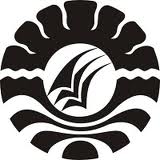 SKRIPSIPENGARUH MODEL PEMBELAJARAN KOOPERATIF TIPE TEAM GAME TOURNAMENT (TGT) TERHADAP HASIL BELAJAR PKN  SISWA KELAS III SD INPRES RAPPOCINI KECAMATAN RAPPOCINI KOTA MAKASSARA.SRI YULIARTIPROGRAM STUDI PENDIDIKAN GURU SEKOLAH DASARFAKULTAS ILMU PENDIDIKANUNIVERSITAS NEGERI MAKASSAR2017PENGARUH MODEL PEMBELAJARAN KOOPERATIF TIPE TEAM GAME TOURNAMENT (TGT) TERHADAP HASIL BELAJAR PKN  SISWA KELAS III SD INPRES RAPPOCINI KECAMATAN RAPPOCINI KOTA MAKASSARSKRIPSIDiajukan untuk Memenuhi Sebagian Persyaratan Guna Memperoleh Gelar Sarjana Pendidikan pada Program Studi Pendidikan Guru Sekolah DasarStrata Satu (S1) Fakultas Ilmu Pendidikan Universitas Negeri MakassarOlehA.SRI YULIARTI134 704 0013PROGRAM STUDI PENDIDIKAN GURU SEKOLAH DASARFAKULTAS ILMU PENDIDIKANUNIVERSITAS NEGERI MAKASSAR2017PERNYATAAN KEASLIAN SKRIPSISaya yang bertanda tangan di bawah ini:Nama	:  A.Sri YuliartiNim	:  134 704 0013Program studi	:  Pendidikan Guru Sekolah DasarJudul	: Pengaruh Model Pembelajaran Kooperatif  Tipe Team Game   Tournament  (TGT) Terhadap Hasil Belajar PKn Siswa Kelas III SD Inpres Rappocini Kecamatan Rappocini Kota Makassar.Menyatakan dengan sebenarnya bahwa skripsi yang saya tulis ini benar merupakan hasil karya saya sendiri dan bukan merupakan pengambilalihan tulisan atau pikiran orang lain yang saya akui sebagai hasil tulisan atau pikiran sendiri.Apabila dikemudian hari terbukti atau dapat dibuktikan bahwa skripsi ini hasil jiplakan atau mengandung unsur plagiat, maka saya bersedia menerima sanksi atas perbuatan tersebut sesuai ketentuan yang berlaku.Makassar,      September 2017Yang Membuat Pernyataan,A.Sri YuliartiNIM. 134 704 0013MOTOUsaha, Sabar,  Kerja  Keras, dan Berdo’a.Adalah jalan yang terbaik untuk  menuju kesuksesan.(A.Sri Yuliarti)Dengan segala  kerendahan hati  Kuperuntukkan karya ini Kepada ayahanda,  ibundayang selalu mendo’akan sayaSaudaraku tercinta yang dengan tulus  dan ikhlas  selalu berdo’a  dan Membatu baik moril  maupun material demi keberhasilan penulis Semoga  Allah  SWT  Memberikan Rahmat  dan Karuniannya.  ABSTRAKA.SRI YULIARTI. 2017. Pengaruh model pembelajaran kooperatif tipe team game tournament (TGT) terhadap hasil belajar PKn siswa Kelas III SD Inpres Rappocini Kecamatan Rappocini Kota Makassar. Skripsi. Di bimbing oleh Dr. Suarlin,M.Si dan Dra. Hj. Syamsiah, D.S.Pd, M.Pd. Program Studi Pendidikan Guru Sekolah Dasar Fakultas Ilmu Pendidikan Universitas Negeri Makassar.Masalah dalam penelitian ini adalah rendahnya hasil belajar siswa pada mata pelajaran PKn kelas III SDI Rappocini Kecamatan Rappocini Kota Makassar. Rumusan masalah dalam penelitian ini yaitu: 1)Bagaimanakah gambaran penggunaan model pembelajaran kooperatif tipe team game tournament terhadap siswa kelas III SDI Rappocini. 2) Bagaimanakah gambaran hasil belajar PKn sebelum dan sesudah diberikan perlakuan dengan menggunakan model pembelajaran kooperatif tipe team game tournament. 3) Adakah pengaruh yang signifikan dalam penggunaan model pembelajaran kooperatif tipe team game tournament terhdap hasil belajar PKn siswa. Tujuan penelitian ini yaitu untuk mengetahui: 1) Gambaran penggunaan model pembelajaran kooperatif tipe team game tournament terhadap siswa kelas III SDI Rappocini. 2) Gambaran hasil belajar PKn sebelum dan sesudah diberikan perlakuan dengan menggunakan model pembelajaran kooperatif tipe team game tournament. 3) Pengaruh positif dalam penggunaan model pembelajaran kooperatif tipe team game tournament terhadap hasil belajar PKn siswa. Pendekatan penelitian ini adalah pendekatan kuantitatif dengan jenis penelitian Pre-experimental. Penelitian ini menggunakan desain one-group pretest-posttest desain. Populasi dalam penelitian ini adalah siswa kelas III. Sampel dalam penelitian ini adalah kelas III sebanyak 27 siswa dengan teknik sampling jenuh. Teknik pengumpulan data yang digunakan yaitu obeservasi, tes, dan dokumentasi. Teknik analisis data dengan analisis statistik deskriptif dan statistik inferensial. Hasil penelitian yaitu: 1) Memberikan pengaruh positif terhadap hasil belajar PKn siswa terbukti dengan hasil pengamatan yang telah dilakukan baik itu kepada siswa maupun kepada guru di setiap pertemuan mengalami peningkatan. 2) Terdapat hasil belajar PKn siswa sebelum dan sesudah diterapkan model team game tournament pada kelas III SDI Rappocini dengan nilai mean test awal (pretest) 41,11 sedangkan nilai mean pada tes akhir (posttest) 50,55. 3) Model team game tournament berpengaruh signifikan terhadap hasil belajar PKn siswa. Berdasarkan hasil uji paired sample t-test di peroleh thitung (3,744) > ttabel (2,0555) dan sig. (2-tailed) 0,001 < α (0,05).PRAKATAPuji syukur kita panjatkan kehadirat Tuhan Yang Maha Esa, karena atas berkat rahmat-Nya sehingga yang berjudul “Pengaruh Model Pembelajaran Kooperatif Tipe Team Game Tournament  (TGT) Terhadap Hasil Belajar PKn Siswa Kelas III SD Inpres Rappocini Kecamatan Rappocini Kota Makassar” dapat diselesaikan sesuai dengan waktu yang telah ditetapkan Penulisan skripsi ini merupakan salah satu syarat untuk menyelesaikan studi dan mendapat gelar Sarjana Pendidikan (S.Pd) pada Program Studi Pendidikan Guru Sekolah Dasar Fakultas Ilmu Pendidikan Universitas Negeri Makassar. Penulis menyadari bahwa skripsi ini tidak mungkin terwujud tanpa bantuan dan bimbingan dari berbagai pihak oleh karena itu penulis menyampaikan terima kasih kepadaDr. Suarlin, M.Si. selaku pembimbing I dan Dra. Hj. Syamsiah D, S.Pd.,M.Pd selaku pembimbing II yang telah memberikan bimbingan dan arahan dengan tulus ikhlas sehingga skripsi ini dapat diselesaikan. Penulis juga menyampaikan ucapan terima kasih kepada :Prof. Dr. Husain Syam, M.TP. selaku Rektor Universitas Negeri Makassar yang telah menerima penulis menuntut ilmu di Fakultas Ilmu Pendidikan Universitas Negeri Makassar.Dr. Abdullah Sinring, M.Pd. sebagai Dekan; Dr. Abdul Saman, M.Si,. Kons. sebagai PD. I; Drs. Muslimin, M.Ed sebagai PD II; Dr. Pattaufi, S.Pd,. M.Si. sebagai PD III dan Dr. Parwoto,. M.Pd; sebagai PD IV Fakultas Ilmu Pendidikan Universitas Negeri Makassar yang telah memberikan layananan akademik, administrasi dan kemahasiswaan selama proses pendidikan dan penyelesaian studi.Ahmad Syawaluddin, S.Kom., M.Pd. dan Muhammad Irfan S.Pd., M.Pd  yang masing-masing merupakan Ketua Program Studi dan sekretaris Program Studi PGSD Fakultas Ilmu Pendidikan Universitas Negeri Makassar.Dra. Hj. Rosdiah Salam, M.Pd selaku Ketua UPP PGSD Makassar Fakultas Ilmu Pendidikan Universitas Negeri Makassar, yang dengan penuh perhatian memberikan bimbingan dan memfasilitasi penulis selama proses perkuliahan.Dosen PGSD UPP PGSD Makassar  Fakultas Ilmu Pendidikan Universitas Negeri Makassar yang telah memberikan berbagai macam ilmu pengetahuan yang tak ternilai dibangku kuliah.Pegawai/ Tata Usaha FIP UNM, atas segala perhatian dan layanan akademik, administrasi, dan kemahasiswaan sehingga perkuliahan dan penyusunan Skripsi dapat berjalan lancar.Ikbal S.Pd., M.Pd atas kesediaannya menvalidasi instrument pembelajaran penulis, terima kasih untuk segala arahan dan bimbingannya.Kepala sekolah dan seluruh staf dewan guru SD Inpres Rappocini Kecamatan Rappocini Kota Makassar yang telah banyakmembantu selama penelitian.Terima kasihku yang tak terhingga kepada Ayahandaku Andi Rais S.Pd dan Ibunda Hj.Suliati S.kep.Ners yang telah mengasuh, membesarkan, mendidik, memberikan semangat, materi, motivasi, dan terima kasih untuk tidak pernah melewatkan ananda dalam setiap doanya. Terima kasih pula kepada kakaku tersayang Andi Amiruddin S.E dan Andi Amrianensi Amd.Keb.Teman-teman seangkatan di UPP PGSD Makassar angkatan 2013 dan kelasM 2.2 terima kasih untuk kerjasamanya selama ini kebersamaan bersama  kalian menjadi makna  sangat berarti bagi penulis. Atas bantuan dari berbagai pihak, penulis hanya dapat memanjatkan doa kehadirat Allah Yang Maha Esa, semoga segala bantuan yang telah diberikan mendapat pahala. Dan dengan segala kerendahan hati penulis menyadari masih banyak terdapat kekurangan-kekurangan dalam penyusunan skripsi ini, sehingga penulis mengharapkan adanya saran dan kritik yang bersifat membangun dari semua pihak demi kesempurnaan skripsi ini. Akhirnya semoga skripsi ini dapat bermanfaat bagi semua, Amin ya Robbal Alamin.Makassar,       September 2017Penulis,DAFTAR ISIHALAMAN SAMPUL 	  iHALAMAN JUDUL                                                                                             	 iiHALAMAN PERSETUJUAN PEMBIMBING                                                   	 iiiMOTO 	 viABSTRAK 	 viiPRAKATA 	 xDAFTAR ISI 	 xiDAFTARTABEL	 xiiiDAFTAR GAMBAR	 xivDAFTAR LAMPIRAN	 xvPENDAHULUANLatar Belakang Masalah 	1Rumusan Masalah	6Tujuan Penelitian 	6Manfaat Penelitian 	7TINJAUAN PUSTAKA, KERANGKA PIKIR, DAN HIPOTESIS PENELITIANTINJAUAN PUSTAKAHakekat Pembelajaran Kooperatf  Tipe TGT	9Hakekat Hasil Belajar	18Pembelajaran PKN	23KERANGKA PIKIR 	29HIPOTESIS PENELITIAN	30METODE PENELITIANPendekatan dan Jenis Penelitian 	31Variabel dan Desain Penelitian	31Definisi OperasionalVariabel	33Populasi dan Sampel	34Teknik dan Prosudur Pengumpulan Data	35Validasi Instrumen	38TeknikAnalisis Data	38HASIL PENELITIAN DAN PEMBAHASANHasil AnalisisData Penelitian	41PembahasanHasil Penelitian	48KESIMPULAN DAN SARANKesimpulan	54Saran	55DAFTAR PUSTAKA	56LAMPIRAN	PERSURATAN PENELITIANDAFTAR RIWAYAT HIDUPDAFTAR TABELNomor				          Judul				         Halaman3.1        Rancangan Disain Penelitian	  323.2        Jumlah Sampel Penelitian	  353.3        Pedoman Pengkategorian Hasil Belajar Siswa	  394.1        RekapitulasiNilai pretest hasil belajar tanpa menggunakan               model TGT	  42 4.2        Distribusi frekuensi dan persantase kategori hasil belajar PKn tanpa            menggunakan model TGT...	  434.3        Rekapitulasi nilai posttest hasil belajar PKn dengan menggunakan model TGT...	  444.4        Distribusi frekuensi dan persentase kategori hasil belajar              siswa posttest dengan menggunakan model TGT	  454.5        Hasil uji normalitas data pretest dan posttest hasil belajar PKn	  474.6        Paired sampel t-Test pretest dan posttest hasil belajar PKn	  49DAFTAR GAMBAR/BAGANNomor				           Judul                                               Halaman2.1.         Kerangka Pikir Penelitian 	29                                                                 DAFTAR LAMPIRANLampiran			        	Judul		           		        Halaman      Rencana Pelaksanaan Pembelajaran treatment –I	  59      Rencana Pelaksanaan Pembelajaran Kelas treatment -II	    64          Rencana Pelaksanaan Pembelajaran Kelas treatment -III	    69          Lembar Kerja Siswa (LKS) Pertemuan I	    74          Lembar Kerja Siswa (LKS) Pertemuan II	.   75      Lembar Kerja Siswa (LKS) Pertemuan III 	.   76      Lembar validasi prettest	.   77      Kisi-kisi dan soal prettest sesudah validasi	  . 80      Kisi-kisi dan soal posttest sesudah validasi	  86      Observasi guru...                           	   93      Hasil observasi siswa pertemuan I	   98      Hasil observasi siswa pertemuan II	.   100      Hasil observasi siswa pertemuan III	.   103      Data Tes Hasil Belajar Siswa Instrumen Pretest	.   105      Data Tes Hasil Belajar Siswa Instrumen Posttest	  . 107      Daftar Nilai Pre-Test dan Post-Test	  . 109      Deskriptif Pretest dan Posttest hasil belajar PKn siswa	.   110      Frekuensi Pretest hasil belajar pkn	  . 111      Frekuensi Posttest Hasil Belajar PKn	  . 113      Paired Samples Test	.   114      Tabel distribusi t	  . 115     Dokumentasi Kegiatan	  . 116     Persuratan 	  . 119     Riwayat hidup  	  . 125